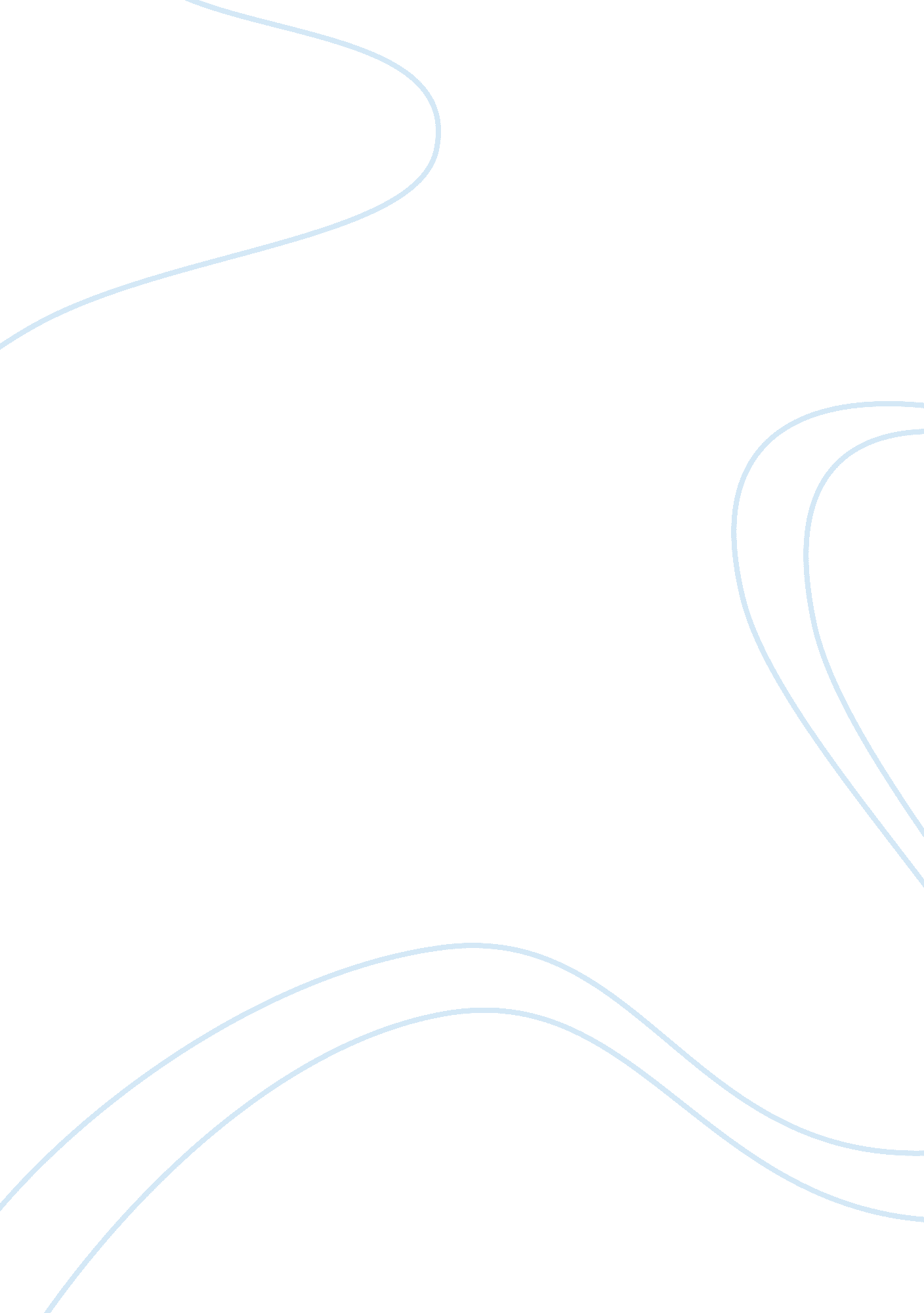 Ph.d. program at purdue universityEducation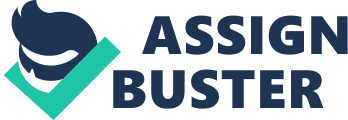 To this end, I hope that you would waive the GRE score requirement since my bachelor and master’s degree already came from Purdue University. I do not have time to prepare for the GRE and get the score before the deadline. 
My practical work experience to qualify in the program included a part-time job at Transportation Active Safety Institute (TASI), IUPUI INDIANAPOLIS. I was also a Teaching Assistant and Grader in Purdue University in embedded systems and senior design. I am also a multiple undergraduate research initiative scholar at Purdue University. 
I hope that you would waive the GRE requirement in the Ph. D. program in consideration of me being alumni in both my masters and bachelor’s degree. I am confident that the university has already amply prepared me for a Ph. D. program during my Master’s Degree. 
Truly yours, 